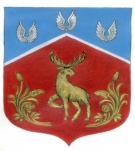 СОВЕТ ДЕПУТАТОВмуниципального образования Громовское сельское поселение муниципального образования Приозерский муниципальный район Ленинградской области(четвертый созыв)Р Е Ш Е Н И Е16 сентября 2019 г.                                                № 05В целях реализации полномочий Совета депутатов муниципального образования Громовского сельского поселения, предварительного рассмотрения проектов правовых актов, выносимых на рассмотрение заседания Совета депутатов муниципального образования Громовского сельского поселения, в соответствии с решением Совета депутатов от 16.12.2009 года № 16  «Об утверждении Положения о постоянных комиссиях муниципального образования Громовское сельское поселение муниципального образования Приозерский муниципальный район Ленинградской области» Совет депутатов муниципального образования Громовское сельское поселение РЕШИЛ: 1. Образовать из числа депутатов Совета депутатов муниципального образования Громовское сельское поселение четвертого созыва следующие постоянные комиссии:-  по экономике, бюджету, налогам и муниципальной собственности;- по промышленности, строительству, транспорту, связи и жилищно-коммунальному хозяйству;-  по местному самоуправлению, законности, социальным вопросам и экологии.2. Утвердить состав постоянных комиссий, согласно Приложению.3. Решение Совета депутатов от 19.09.2014 года № 03  признать утратившим силу.4. Настоящее решение вступает в силу с момента его принятия.Глава муниципального образования                                 Л.Ф. ИвановаПриложение УТВЕРЖДЕНОрешением Совета депутатовмуниципального образованияГромовское сельское поселениемуниципального образованияПриозерский муниципальный районЛенинградской областиот 16.09.2019 года № 05Состав постоянных комиссий Совета депутатов муниципального образования Громовское сельское поселение муниципального образования Приозерский муниципальный район Ленинградской области четвертого созываПостоянная комиссия по местному самоуправлению, законности, социальным вопросам и экологии1. Степанова Евгения Павловна.2. Мокейчева Людмила Андреевна.3. Иванова Светлана Витальевна.Постоянная комиссия по промышленности, строительству, транспорту, связи и жилищно-коммунальному хозяйству1. Ухов Павел Евгеньевич.2. Коровяков Алексей Владимирович.3.  Солнцева Светлана Евгеньевна.Постоянная комиссия по экономике, бюджету, налогам,муниципальной собственностиКускова Татьяна Федоровна.Самусько Людмила Николаевна.Назарчук Андрей Владимирович.